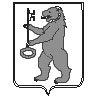 БАЛАХТОНСКИЙ СЕЛЬСКИЙ СОВЕТ ДЕПУТАТОВКОЗУЛЬСКОГО РАЙОНАКРАСНОЯРСКОГО КРАЯ РЕШЕНИЕ	14.09.2018                                  с. Балахтон                                       № 27-133р	Об утверждении Порядка размещения на официальном сайте муниципального образования Балахтонский сельсовет сведений об источниках получения средств, за счёт которых совершена сделка, представленных лицами, замещающими муниципальные должности, и муниципальными служащими В соответствии со статьей  8.1 Федерального закона от 25.12.2008   № 273-ФЗ «О противодействии коррупции», статей 3 Федерального закона             от 03.12.2012 № 230-ФЗ «О контроле за соответствием расходов лиц, замещающих государственные должности, и иных лиц их доходам», Законом Красноярского края от 19.12.2017  № 4-1264 «О представлении гражданами, претендующими на замещение муниципальных должностей, должности главы (руководителя) местной администрации по контракту, и лицами, замещающими указанные должности, сведений о доходах, расходах, об имуществе и обязательствах имущественного характера и проверке достоверности и полноты таких сведений», Законом Красноярского края от 07.07.2009 № 8-3610 «О противодействии коррупции в Красноярском крае», на основании заключения по результатам юридической экспертизы муниципального нормативного правового акта управления территориальной политики Губернатора Красноярского края, руководствуясь статьями 11, 20, 52 Устава Балахтонского сельсовета, Балахтонский сельский Совет депутатов РЕШИЛ:1. Утвердить Порядок размещения  на официальном сайте муниципального образования Балахтонский сельсовет сведений об источниках получения средств, за счет которых совершенна сделка, представленных лицами, замещающими муниципальные должности, и муниципальными служащими, согласно приложению к настоящему Решению.	2. Решение Балахтонского сельского Совета депутатов от 27.10.2016 № 13-60р «Об утверждении Порядка размещения на официальном сайте муниципального образования Балахтонский сельсовет сведений об источниках получения средств, за счёт которых совершена сделка, представленных лицами, замещающими муниципальные должности, и муниципальными служащими» в редакции решений  от 03.02.2017 № 16-72р, от 30.06.2017 № 19-87р, от 27.06.2018 № 26-129р признать утратившими силу.2. Контроль за исполнением настоящего Решения возложить на главу сельсовета В.А. Мецгера.3. Настоящее Решение вступает в силу со дня, следующего за днем его официального опубликования в местном периодическом издании «Балахтонские вести».Председатель Совета                                                                      Е.А. ГардтГлава сельсовета                                                                              В.А. Мецгер                                                                                    ПРИЛОЖЕНИЕ                                                                                       к решению сельского Совета депутатов                                                                                    от 14.09.2018 № 27-134рПОРЯДОК размещения  на официальном сайте муниципального образования Балахтонский сельсовет сведений об источниках получения средств, за счёт которых совершенна сделка, представленных лицами, замещающими муниципальные должности, и муниципальными служащими 1. Настоящим Порядком регулируется исполнение обязанностей органа местного самоуправления, в котором учреждена соответствующая муниципальная должность, представителя нанимателя (работодателя) по размещению на официальном сайте муниципального образования Балахтонский сельсовет сведений  об источниках получения средств, за счет которых совершена сделка по приобретению земельного участка, другого объекта недвижимости, транспортного средства, ценных бумаг, акций (долей участия, паев в уставных (складочных) капиталах организаций), если сумма сделки превышает общий доход лиц, замещающих муниципальные должности, и муниципальных служащих, замещающих должности муниципальной службы высшей, главной, ведущей, старшей группы, и их супруг (супругов) за три последних года, предшествующих совершению сделки (далее – источники расходов).2. На официальном сайте муниципального образования Балахтонский сельсовет размещаются  сведения об источниках расходов лиц, замещающих муниципальную должность, и муниципальных служащих, замещающих должности муниципальной службы высшей, главной, ведущей, старшей группы, депутатов, их супруг (супругов), представленные в соответствии с Федеральным законом от 03.12.2012 года № 230-ФЗ «О контроле за соответствием расходов лиц, замещающих государственные должности, и иных лиц их доходам».3. В размещаемых на официальном сайте сведениях о расходах запрещается указывать:3.1. иные сведения о расходах лиц,  указанных в пункте 2 настоящего Порядка, кроме сведений, указанных в пункте 1 настоящего Порядка;3.2. персональные данные супруги (супруга), детей и иных членов семьи лиц, указанных в пункте 2 настоящего Порядка;3.3. данные, позволяющие определить место жительства, почтовый адрес, телефон и иные индивидуальные средства коммуникации лиц, указанных в 2 настоящего Порядка;данные, позволяющие определить местонахождение объектов недвижимого имущества, принадлежащих лицам, указанным в 2 настоящего Порядка, на праве собственности;договоры (иные документы о приобретении права собственности);сведения о детализированных суммах доходов и иных источников, за счёт которых совершена сделка по приобретению земельного участка, другого объекта недвижимости, транспортного средства, ценных бумаг, акций (долей участия, паев в уставных (складочных) капиталах организаций);3.7. информацию, отнесенную к государственной тайне или являющуюся конфиденциальной.4. Сведения на официальном сайте  муниципального образования Балахтонский сельсовет размещаются ответственным за размещение сведений администрации Балахтонского сельсовета ежегодно в течение 14 рабочих дней со дня истечения срока, установленного для их подачи, а в случае принятия решения об осуществлении контроля за расходами лиц, указанных в пункте 2 настоящего Порядка, - в течение месяца со дня представления сведений о расходах.Сведения об источниках расходов размещаются в виде таблицы согласно приложению к настоящему Порядку. 5. В случае если лицо, претендующее на замещение муниципальной должности, вступило в должность, а гражданин назначен на должность муниципальной службы после даты, установленной в статье 2 Закона Красноярского края от 07.06.2009  № 8-3542 «О представлении гражданами, претендующими на замещение должностей муниципальной службы, замещающими должности муниципальной службы и муниципальные должности, сведений о доходах, об имуществе и обязательствах имущественного характера,  а также о представлении лицами, замещающими должности муниципальной службы и муниципальные должности, сведений о расходах», сведения об источниках расходов размещаются на официальном сайте  муниципального образования Балахтонский сельсовет ответственным за размещение сведений администрации Балахтонского сельсовета в срок не позднее 1 месяца со дня представления сведений о расходах.6. В случае если лицо, замещающее муниципальную должность, и муниципальный служащий представил(и) уточненные сведения, указанные в пункте 1 настоящего Порядка и если эти сведения подлежат размещению, такие сведения размещаются на официальном сайте  муниципального образования Балахтонский сельсовет ответственным за размещение сведений администрации Балахтонского сельсовета в ближайший рабочий день после представления уточненных сведений.       7. За несоблюдение настоящего Порядка, а также за разглашение сведений, отнесенных к государственной тайне или являющихся конфиденциальными, уполномоченные лица несут ответственность в соответствии с законодательством Российской Федерации.ПРИЛОЖЕНИЕк Порядку размещения на официальном сайтемуниципального образования Балахтонский сельсоветсведений об источниках получения средств,за счёт которых совершена сделка, представленных лицами, замещающими муниципальные должности,и муниципальными служащими СВЕДЕНИЯ об источниках получения средств, за счет которых совершена сделка,  представленные лицами, замещающими муниципальные должности, и муниципальными служащими, подлежащие размещению на официальном сайте муниципального образования Балахтонский сельсоветФамилия, Имя, ОтчествоДолжностьПредмет сделкиИсточники получения средств